TÍTULO DO TRABALHO(título com até 85 caracteres com espaços, Times New Roman 14, negrito, centralizado, caixa alta)Tittle in English(Times New Roman 12, itálico, centralizado, primeira letra maiúscula)Silva, José da; PhD; Universidade Fictícia do Brasil, j.silva@brasil.br 
(Sobrenome, nome; Titulação; vínculo institucional, email) 
Souza, Maria de; PhD; Universidade Fictícia do Brasil, m.souza@brasil.br  
(Sobrenome, nome; Titulação; vínculo institucional, email) Souza, Maria de; PhD; Universidade Fictícia do Brasil, m.souza@brasil.br  
(Sobrenome, nome; Titulação; vínculo institucional, email)
	Grupo de Pesquisa em Moda Brasileira(Times New Roman, 12, alinhamento à direita, espaçamento simples) (ATENÇÃO: só poderá enviar artigo completo, quem teve resumo estruturado aprovado. O envio deste é opcional e deverá ser entregue em PDF, de acordo com as regras deste template. Trabalhos que não respeitarem tais exigências não serão publicados nos Anais do evento). O artigo, como UM TODO, deverá ter entre 8 e 15 páginas.Resumo: O   texto   do   resumo   deve apresentar, de forma sucinta, a abordagem principal (o foco central) de sua pesquisa de modo a permitir ao leitor identificar rapidamente o assunto tratado. Resumo de um só parágrafo em português, máximo 5 linhas. (Times New Roman, 11, justificado) Palavras chave: Primeira; segunda; terceira. (Deve    indicar    os    tópicos principais do artigo.)Abstract: Resumo de um só parágrafo em inglês, máximo 5 linhas. (Times New Roman, 11, justificado) Keywords: Primeira; segunda; terceira.IntroduçãoA palavra “Introdução” em fonte Times New Roman, 12, negrito. Espaço de um parágrafo para com o texto da Introdução. O texto em fonte Times New Roman, 12; normal, espaçamento 1,5 cm, recuo de 1,25 na primeira linha. A introdução deve apresentar a natureza do trabalho, indicar o objeto tratado, os objetivos da pesquisa, a metodologia adotada e os referenciais teóricos.Corpo do TextoO corpo do texto deverá estar formatado em fonte Times New Roman tamanho 12, espaço 1,5, e alinhamento justificado, incluindo notas de rodapé e referências bibliográficas, se for o caso, já incluídas as imagens.O texto deve apresentar o desenvolvimento da pesquisa e   as   reflexões   acerca   da mesma. Pode conter subtítulos, visando melhor fluxo de leitura.SubtítulosOs subtítulos devem ser em fonte Times New Roman 12, negrito, com espaçamento de um parágrafo para com o parágrafo anterior.Notas de RodapéFonte Times New Roman, corpo 8, alinhamento à esquerda. Só use as notas de rodapé para os minis currículos ou quando for extremamente necessário. Devem ser   numeradas sequencialmente. Não use textos longos.Citaçõesa.  Nas citações de síntese ou indiretas usar a seguinte referenciação: (NOME DO AUTOR, ano, página) ou (BARTHES, 1962, p.89)b. nas citações literais presentes no corpo do texto use ‘aspas simples’. As citações com mais   de   três   linhas devem   estar em parágrafo separado, com recuo de 4cm da margem esquerda, fonte Times New Roman, corpo 10, espaçamento simples, sem aspas. (NBR10520)Exemplo de Citação Literal ou Direta: As empresas  que  encontram  na  ecologia  o  potencial  para  novas estratégias de mercado sabem que o novo reposicionamento perante as  causas  ambientais  pode  deve  ser  visto  como  um  investimento, tanto  em  curto  prazo -  pois  as  vantagens  concorrenciais  são evidentes,  como  em  longo  prazo -  já  que  o  investimento  em criatividade agrega novas tecnologias que podem ser exclusivas ou únicas de determinadas marcas. (RECH e SOUZA, 2009, p.02)Tabelas e Figuras (Desenhos, Fotografias, Diagramas, ou (Imagens)Utilizar no máximo 5 tabelas ou Figuras com legendas ou título, autoria ou a permissão de direitos autorais.Devem ser inseridas no corpo do texto, próximo ao parágrafo a que se referem, centralizadas, espaço de uma linha para separar texto e figuras ou tabelas; legendas ou títulos das figuras acima das mesmas (ver exemplo), em fonte Times New Roman, corpo 10, centralizado.  As figuras e tabelas devem ser numeradas sequencialmente. (ex.: Figura1, figura2, Tabela 1, Tabela 2...) Figuras em formato JPEG, com 150 dpi, p/b ou colorida.Exemplo de Figura:Figura 1: Vestido criado por Worth, 1898.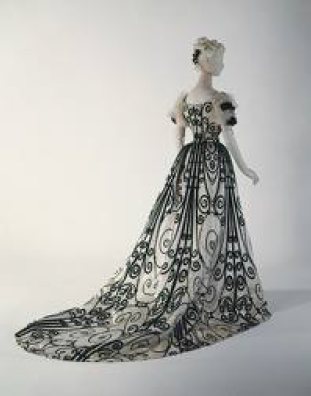 Fonte: http://fashioninhistory.tumblr.com, 2017Considerações FinaisFonte Times New Roman, 12; espaçamento 1,5 cm; recuo de 1,25 na primeira linha.Texto com a apresentação dos    resultados    finais, a síntese    das    reflexões   e análises obtidas. Recomenda-se não utilizar citações diretas ou indiretas.ReferênciasIndicar todas as referências utilizadas no texto do artigo e as principais fontes consultadas. Indicação conforme as normas da ABNT NBR10520 e NBR6023.Fonte Times New Roman, corpo 12, sem recuo e somente um espaço entre os títulos.Exemplo de Lista de Referências: Referências BELTRANO, S. Título do livro. Curitiba: Editora, 2007. BOBBIO, Norberto.  O positivismo jurídico:  lições de Filosofia do Direito.  São Paulo:  Ícone, 1995. SILVA, C.; LEITE, L. F. L.; REGO, J. M. Palavras ao vento. 2ª ed. São Paulo: Ed. 34, 1997. ENCICLOPÉDIA   da   música    brasileira.    São Paulo,	1998.	 Disponível em: <http://www.uol.com.br/encmusical/>. Acesso em: 16 ago. 2001